Закреплен правовой статус центров раннего физического развития детейЦентры раннего физического развития детей могут создаваться в целях выявления одаренных детей, развития их способностей к занятиям физической культурой и спортом. Закреплено, что указанные центры осуществляют образовательную деятельность, направленную на физическую подготовку детей, приобретение ими знаний и навыков в области физической культуры и спорта, физическое совершенствование детей, формирование культуры здорового образа жизни, укрепление здоровья. Подписанным законом центры раннего физического развития детей отнесены к субъектам физической культуры и спорта в РФ. Данные центры будут оценивать способности детей к занятиям отдельными видами спорта и смогут осуществлять подготовку детей к выполнению нормативов испытаний комплекса ГТО. Особенности деятельности указанных центров установит Минспорт по согласованию с Минпросвещения и Минздравом. 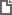 Федеральный закон от 12.06.2024 N 139-ФЗ
"О внесении изменений в Федеральный закон "О физической культуре и спорте в Российской Федерации" и статью 84 Федерального закона "Об образовании в Российской Федерации" 